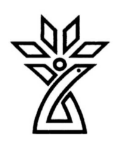 دانشگاه علوم پزشکی و خدمات درمانی استان چهار محال و بختیاریبسمه تعالیطرح درسمشخصات كلي درسعنوان درس: فیزیولوژی سلول، عصب و عضله                                                                  موضوع درس: یادگیری مباحث مرتبط با ساختمان و عملکرد طبیعی سلول، پتانسیل استراحت و پتانسیل عمل، ویژگی ها و نحوه عملکرد فیزیولوژیک سلول های عضالنی	پيش نياز: مدت جلسه:7 جلسه گروه مخاطب: دانشجویان پزشکی           	زمان تشکیل کلاس: دوشنبه3-1مكان تشكيل كلاس: دانشکده پزشکی کلاس 21اهداف کلیدر این درس، انتظار می رود دانشجو مفاهیم، اصول و مکانیسم های فیزیولوژیک مرتبط با عملکرد سلول را بیاموزد و بتواند در فرآیندهای طبیعی و تغییر یافته فیزیولوژیک شناسایی کند اهداف رفتاری (در سه حیطه دانشی، نگرشی و روانی- حرکتی)جلسه اول:دانشجو قادر باشد:- قلمرو دانش فیزیولوژی ر ا در مورد انسان مشخص نماید.- دربارة اینکه چرا فراگیری علم فیزیولوژی در آموزش پزشکی ضروری است، بحث کند- تفاوت مایع داخل سلولی و مایع خارج سلولی را شرح دهد- نقش محیط داخلی و دستگاه های مختلف را در ایجاد و حفظ هومئوستازی بدن شرح دهد.جلسه دوم:هر یک از اجزای تشکیل دهندة غشای سلول را شرح دهد در مورد خواص فیزیولوژیک غشا بحث کند - وظیفه هر یک از انواع پروتئین های موجود در غشای سلولی را بیان کند - انواع کانال ها را با یکدیگر مقایسه کند - نقش کربوهیدرات ها را در غشای سلول توضیح دهد - انتقال مواد از طریق انتشار ساده و انتشار تسهیل شده را توضیح دهد - دربارة عوامل مؤثر بر سرعت انتشار ساده بحث کند - تفاوت سرعت انتشار ساده و انتشار تسهیل شده را توضیح دهدجلسه سوم:دربارة انتقال فعال اولیه و ثانویه مواد از خالل غشای سلول بحث کند- دربارة انتقال مواد از طریق آندوسیتوز و اگزوسیتوز و همچنین قانون اسمز بحث کند- عوامل موثر در پدید آمدن پتانسیل الکتریکی غشا و پتانسیل استراحت غشا را توضیح دهد - نقش پمپ سدیم پتانسیمی را در پتانسیل استراحت غشا توضیح دهدجلسه چهارم:- مراحل مختلف پتانسیل عمل را تشریح کند - ویژگی های کانال های سدیمی دریچه دار وابسته به ولتاژ را توضیح دهد. - ویژگی های کانال های پتاسیمی دریچه دار وابسته به ولتاژ را توضیح دهد. - قانون همه یا هیچ را توضیح دهد. - مراحل تحریک ناپذیری مطلق و نسبی را در مورد غشای سلولهای تحریکپذیر از یکدیگر تفکیک کند. - عوامل مؤثر بر سرعت هدایت پتانسیل عمل در طول تار عصبی را بیان کند. - ثبیت کننده های غشا را شرح دهدجلسه پنجم:ساختار عضله اسکلتی را شرح دهد - دربارة ساختار انواع فیلمانهای انقباضی تارهای عضالت اسکلتی بحث کند – مکانیسم تحریک تار عضلة اسکلتی را توسط تارهای عصبی تجزیه و تحلیل کند - مکانیسم انقباض عضله اسکلتی را شرح دهد – دربارة نقش شبکه سارکوپالسمیک و توبولهای T در انقباض عضالت اسکلتی بحث کند – ساختار گیرنده استیل کولینی نیکوتینی را توضیح دهد - عوامل موثر بر قدرت انقباضی عضله اسکلتی را بیان کند - منابع تامین انرژی انقباض عضله اسکلتی را بیان کندجلسه ششم:ویژگی های انواع انقباض عضله اسکلتی را شرح دهد - واحد حرکتی و پدیده پلکانی را توضیح دهد. - تنوس عضالنی را توضیح دهد - کزازی شدن و جمود نعشی عضله اسکلتی را شرح دهد. - در مورد خستگی عضالنی، جمع شدگی و هیپرتروفی عضالنی بحث نماید- انواع تارهای عضالت اسکلتی را از یکدیگر متمایز نمایدجلسه هفتم:خصوصیات عضله صاف تک واحدی و عضله صاف چند واحدی را با یکدیگر مقایسه کنداجزای ساختمانی تار عضله صاف را شرح دهد- مکانیسم پتانسیل های عمل را در عضله صاف توضیح دهد- مشخصات پتانسیل عمل کفه را از پتانسیل عمل نیزه متمایز کند- عصب رسانی عضله صاف را شرح دهد- مکانیسم انقباض عضالت صاف را شرح دهد- انواع محرک موثر در بروز انقباض عضالت صاف را توضیح دهدمکانیسم قفل شدن را در عضلة صاف توضیح دهد - امواج آهسته را در عضالت صاف توضیح دهدروش های تدریسسخنرانی همراه با پرسش و پاسخ های کلاسیمواد و وسایل آموزشی              وایت بورد- ویدئو پروژکتورشیوه ارائه درس (بیان دقیق نحوه ارائه درس با تاکید بر توصیف فعالیت های یاددهی- یادگیری استاد و فراگیران)                                                                                                            زمان:        حضور دانشجویان در کلاس های حضوری – پرسش انتهایی از دانشجویان در خصوص مطالب تدریس شدهجمع بندی                                                                                                          زمان:        ارزشیابی و ارائه بازخورد (بیان نکات راهبردی جهت یادگیری و مطالعه بیشتر)  زمان: تکوینی:ارزشیابی حین دوره شامل کوئیز، تکالیف، امتحان میان ترم و...(: امتحان میان ترم شامل مبحث فیزیولوژی حس عمومی و ویژه و 10 نمره از کل می باشد.تراکمی:ارزشیابی پایان دوره(: امتحان پایان ترم شامل مباحث فیزیولوژی حرکت و اعمال متعالی مغز و 10 نمره از کل می باشد.تعیین تکلیف                                                                                                     زمان:        مطالعه مطالب تدریس شده تا جلسه بعدی کلاس و آمادگی برای پرسش کلاسیبازاندیشی مدرس نسبت به تدریس پرسش و پاسخ کلاسی در خصوص ارزشیابی همان جلسه/ جلسات قبلیآزمون های میان ترم و پایان ترمرئوس مطالبمبحثساعتتاریخروزجلسه1 قلمرو دانش فیزیولوژی. -2 کاربرد فیزیولوژی در پزشکی -3 تفاوت مایع داخل سلولی و مایع خارج سلولی. -4 نقش محیط داخلی و دستگاه های مختلف در ایجاد و حفظ هومئوستازی بدنعلم فیزیولوژی- هومئوستازی1-31402/07/03دوشنبه11 اجزای تشکیل دهندة غشای سلول -2 خواص فیزیولوژیک غشا ی سلول -3 وظیفه هر یک از انواع پروتئین های موجود در غشای سلولی -4 انواع کانال ها -5 نقش کربوهیدرات ها در غشای سلول -6 انتقال مواد از طریق انتشار ساده و انتشار تسهیل شده -7 عوامل مؤثر بر سرعت انتشار ساده -8 مقایسه سرعت انتشار ساده و انتشار تسهیل شده -9 دلیل خاصیت اشباع پذیری انتشار تسهیل شدهساختمان غشای سلول انتقال مواد از طریق انتشار ساده و انتشار تسهیل شده1-31402/07/10دوشنبه 21 انتقال فعال اولیه و ثانویه-2 آندوسیتوز و اگزوسیتوز-3 قانون اسمز-4 پتانسیل الکتریکی غشا و پتانسیل استراحت غشا-5 نقش پمپ سدیم پتانسیمی در پتانسیل استراحت غشاانتقال فعال اولیهو ثانویهآندوسیتوز واگزوسیتوزپتانسیل استراحتغشا1-31402/07/17دوشنبه3کانال های سدیمی دریچه دار وابسته به ولتاژ کانال های پتاسیمی دریچه دار وابسته به ولتاژ قانون همه یا هیچ مراحل تحریک ناپذیری مطلق و نسبی در غشای سلولهای تحریکپذیر عوامل مؤثر بر سرعت هدایت پتانسیل عمل در طول تار عصبی ثبیت کننده های غشاپتانسیل عملمراحل تحریک ناپذیری مطلق و نسبی1-31402/07/24دوشنبه4اختار عضله اسکلتی.-1ساختار انواع فیلمانهای انقباضی تارهای عضالت اسکلتی مکانیسم تحریک تارعضلة اسکلتی توسط تارهای عصبی مکانیسم انقباض عضله اسکلتی در انقباض عضالت اسکلتی نقش شبکه سارکوپالسمیک و توبولهای Tگیرنده استیل کولینی نیکوتینیعوامل موثر بر قدرت انقباضی عضله اسکلتی -7منابع تامین انرژی انقباض عضله اسکلتیعضله اسکلتی1-31402/08/01دوشنبه5انواع انقباض عضله اسکلتی واحد حرکتی و پدیده پلکانی. تنوس عضلانی کزازی شدن و جمود نعشی عضله اسکلتی خستگی عضالنی، جمع شدگی و هیپرتروفی عضلانی انواع تارهای عضالت اسکلتی.عضله اسکلتی1-31402/08/08 دوشنبه6عضله صاف تک واحدی و عضله صاف چند واحدی اجزای ساختمانی تار عضله صاف مکانیسم پتانسیل های عمل در عضله صاف پتانسیل عمل کفه و پتانسیل عمل نیزه در عضله صافعصب رسانی عضله صافعضله صاف1-31402/08/15دوشنبه7